LOCAL CHURCH PROFILE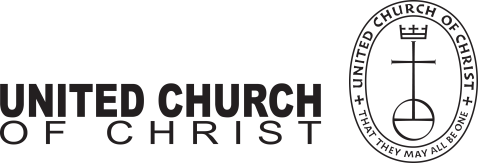 [Name of Church][City, State][Name of Position Opening][Names of Conference, Association][Validation Date]LOCAL CHURCH PROFILE CONTENTSPosition PostingWho Is God Calling Us To Become?Who Are We Now?Who Is Our Neighbor?ReferencesConsent and Validation“God is able to provide you with every blessing, so that having all sufficiency in all things at all times, you may abound in every good work.”(2 Corinthians 9:8)INSTRUCTIONSThe new Local Church Profile supports the calling and discernment of United Church of Christ congregations with their current or future pastoral leadership. For many congregations, the interim time between ministers is an intentional season that is guided in part by the work of preparing a Local Church Profile. Through the Profile, the congregation can discover its data and express its story for the reliable discernment of a search committee and the beginning of a new pastorate. Searching ministers will want to see this document in its entirety.The interim season is not the only time to give attention to questions and exploration of a congregation’s vocation, however. Three sections of the Local Church Profile – WHO ARE WE NOW, WHO IS OUR NEIGHBOR, and WHO IS GOD CALLING US TO BECOME – are meant to be updated every 3-5 years. Known as the “Discovery Document,” these three sections can be completed by a visioning group, a governing body, a transition team, or other entity in the church – not just by a search committee – in order to draw forward the gifts and imaginative possibilities of a congregation. The more participants, the better!Some questions are easy to answer. Some are not so easy. Prompts are provided to stimulate narrative response if needed; these italicized prompts are merely examples from which to choose or to inspire your own. Efforts to answer the questions will prompt conversations and explorations and storytellings and many prayers, and as the Spirit moves throughout the process, congregations will shape a collective articulation of Christ’s leading (WHO IS GOD CALLING US TO BECOME). This last question to be answered becomes the first section to be read by searching ministers in the Local Church Profile, and it is boldest and most actionable piece for faithful leadership into the future.Your conference can provide materials referenced in the Local Church Profile, such as the 11-Year Report containing data as reported by your congregation annually to the UCC Data Hub and MissionInsite reports containing demographic information on your community. More information on types of pastorate in the United Church of Christ can be found in the Call Agreement Workbook. Be sure to use the Call Agreement Workbook’s Scope of Work to describe in this Local Church Profile the position being sought. When it is time for ministerial search, the conference can counsel you on posting the Local Church Profile together with your public listing at UCC Ministry Opportunities (http://oppsearch.ucc.org). The last page of the Local Church Profile contains a statement that parallels the consent statement signed by ministers in the UCC Ministerial Profile. In keeping with the covenantal relationship between a church and those it seeks to call, this statement encourages an open, honest exchange of information. On behalf of the United Church of Christ, and on the basis of the best knowledge available to them, your conference staff will validate your completed Local Church Profile when it is ready to be shared in relationship with prospective new leaders.POSITION POSTINGLISTING INFORMATIONSCOPE OF WORKCOMPENSATION & SUPPORTWHO IS GOD CALLING TO MINISTER WITH US?LISTING INFORMATIONChurch name: Street address:Supplemental web links:Additional ecumenical affiliations:(e.g. denominations, communions, fellowships)ConferenceAssociationUCC Conference or Association Staff Contact PersonName:Title:Phone:Email:Summary Ministry Description: In a short paragraph, reflect on where your church is going and what it might look like when you get there. What do you need to get there? Who are you seeking to join you on this part of your church’s faith journey? Photographs:Insert 1 – 3 images of your church, its people, its parsonage or building or gathering space, etc. What we value about living in our area (2 – 3 sentences):Current size of membership: Languages used in ministry (other than English):Position Title:Position Duration (choose one, delete the other options listed):Settled – a called position intended for longer-term ministry in which the minister moves church membership to the congregation and moves standing to related associationIntentional Interim – a called position for a temporary term of congregational preparation for a settled-pastor search, in which the minister does not typically move church membership to the congregation served or move standing to the related associationDesignated-Term – a called position for a designated time period for a defined purpose, in which the pastor may move church membership to the congregation served and may move standing to the related associationSupply – a temporary position in which the pastor does not move membership to the congregation served or move standing to related associationCompensation Level (choose one, delete the other options listed): Full Time¾ Time½ Time¼ TimeDoes the total support package meet conference compensation guidelines? SCOPE OF WORK (add here the Scope of Work developed by your church using the Call Agreement Workbook)Core Competencies:(List three core competencies that you imagine could be foundational in your next minister’s relationship with the church. For example, a church seeking a pastoral care minister might hope to call someone who is caring, sensitive and sociable, while a church seeking an executive minister might want an organized, detail-oriented and time-conscious person.)COMPENSATION AND SUPPORTSalary Basis (from the Call Agreement Workbook, equal to Cash Salary plus Value of Parsonage/Housing Allowance): $Benefits (choose one): Salary plus BenefitsSalary includes Optional BenefitsNo BenefitsWhat is the expected living situation for your next minister (e.g. parsonage, living nearby with a housing allowance, living elsewhere to commute as needed)?Comment on the residential/commuting expectations for your next minister.State any incentives (e.g. school debt reduction or retention bonus after a certain number of years in position):Describe peer and professional supports available for ministers in your association/conference:If applicable, describe how your church will adopt part-time adjustments in the pastoral schedule to support a minister’s bi-vocational employment:WHO IS GOD CALLING TO MINISTER WITH US?Describe the ministry goals you envision your next minister co-collaborating with the congregation to achieve.  Describe how your vision of the minister you are now seeking will assist the congregation in making an impact beyond its walls. Specify language requirements or culturally-specific capacities preferred in a next ministerial leader, and why those matter to the congregation’s sense of calling.Based on what you have learned about who your church is, who your church’s neighbor is, and who God is calling the church to become, describe four areas of excellence from The Marks of Faithful & Effective Authorized Ministry that your next minister will display to further equip the congregation’s ministry in these areas.WHO IS GOD CALLING US TO BECOME?Who is God calling you to become as a congregation?Describe how God is calling you to reach out to address the emerging challenges and opportunities of your community and congregation. For example, describe two experiments your congregation has initiated or engaged in the past year, what were the results and where do you see your next steps? Has your church had a multi-year strategic plan or vision statement; if so, where do you see that plan/vision taking you?WHO ARE WE NOW? CONGREGATIONAL REFLECTIONS11-YEAR REPORTCONGREGATIONAL DEMOGRAPHICSPARTICIPATION AND STAFFINGCHURCH FINANCESHISTORICAL INFORMATIONCONGREGATIONAL REFLECTIONSDescribe your congregation’s life of faith. For example, who is a favorite theologian admired in the congregation and why? How is God most often described in worship liturgy? In what ways would you describe the Holy Spirit in your midst?Describe several strengths or positive qualities of your congregation.Describe what worship is like when your congregation gathers. For example, where does worship take place, and what is it based around? What was a recent baptism like? What are some words used to describe good preaching? Describe the educational program and/or faith formation vision of your church. For example, how are young people in leadership? How do people continue to form their faith over a lifetime? Name a topic studied or curriculum used recently; what was the impact of this study on those who attended?Describe how your congregation is organized for ministry and mission. For example, how are decisions communicated in your church? How are teams or committees organized? Where does your church struggle for vision? When it comes to decision-making, how many hours are spent in meetings per month? Think of a time when action had to be taken quickly, for example when a crisis or disaster occurred. How was that accomplished?Can you provide the next minister with a copy of an organization structure, bylaws and/or annual report to further explain the patterns of the church’s activity and governance? [Yes/No]11-YEAR REPORTCONGREGATIONAL DEMOGRAPHICSDescribe those who participate in your church. Percentage of total participants who have been in the church:Number of total participants by age:Percentage of adults in various household types:Education level of adult participants by percentage:Percentage of adults in various employment types:Describe the range of occupations of working adults in the congregation:Describe the mix of ethnic heritages in your congregation, and the overall racial make-up. Most UCC congregations tend to describe themselves as “diverse.” Yet, the vast majority of UCC congregations are mono-cultural. What does diversity mean in your context?List the date your congregation has had or will have a conversation using a resource such as the Welcoming Diversity Inventory. Comment on the results.PARTICIPATION AND STAFFINGComplete the following chart. Please leave blank any fields that are not applicable to your congregation.Additional comments:List all members or regular participants in your congregation who are ordained, licensed, or commissioned ministers. Indicate those with current United Church of Christ Three-Way Covenants (i.e. serving in a congregation) or Four-Way Covenants (i.e. serving in a ministry beyond a congregation). If one or more previous pastors or retired ministers currently hold membership in the church, describe their role(s) in the life of the congregation:List all current staff, including ministers. Exclude the position you are seeking to fill. Indicate which staffperson serves as head of staff.REFLECTIONReflection: After reviewing the congregational demographics and activities above, what does this information reflect about your congregation’s overall ministry? CHURCH FINANCESCurrent annual income (dollars used during most recent fiscal year)Current annual expenses (dollars budgeted for most recent fiscal year): $Attach most recent church budget, spending plan, operating statement, or annual treasurer’s report as shared publicly with the congregation, or – if your church does not pass an annual budget – list current budgeted expenses here.Considering total budgeted expenses for the year, compare total ministerial support. What is the percentage?Has the church ever failed to pay its financial obligations to a minister of the church?Is your church 5-for-5, i.e. does it include each of the following contributions during the church year? (indicate those included during the most recent fiscal year)__ Our Church’s Wider Mission (OCWM – Basic Support) __ One Great Hour of Sharing __ Strengthen the Church __ Neighbors in Need __ Christmas Fund In what way is OCWM (Basic Support) gathered? If calculated as a percentage of operating budget, what is that percentage? (recommended 10%)What is the church’s current indebtedness? Total amount of loan debt:Reason for debt:Are capital and other payments current?If a building program is projected or underway, describe it, including the projected start/end date of the building project and the total project budget. If the church has had capital campaigns in the last ten years, describe:If a capital campaign is underway or anticipated, describe:Describe the prominent mission component(s) involved in the most recent (or current) capital campaign.Does your church have an endowment?What is the market value of the assets?Are funds drawn as needed, regularly, or under certain circumstances?What is the percentage rate of draw (last year, compared to 5 years ago)? Describe draw on endowment, if any, to meet operating budget expenses for the most recent year and the past five years:At the current rate of draw, how long might the endowment last?Please comment on the above calculations or estimates:Other AssetsReserves (savings): $Investments (other than endowment): $Does your church have a parsonage?Fair market rental value of the parsonage:How is the parsonage used?Street / City / State / Zip: Finished square footage:Number of Bedrooms, Number of Bathrooms:Assessed real estate value:Available for minister residence: Y/NExpected minister residence: Y/NCondition of structure, systems and appliances Entity in the church responsible for review and needed repairsDescribe all buildings owned by the church:Describe non-owned buildings or space used or rented by the church:Which spaces are accessible to wheelchairs? (worship space, pulpit, fellowship space, facilities, etc.)Reflection: After reviewing the church’s finances and assets described above, what does this information reflect about your congregation’s mission and ministry?  For example, when was a time the church made a major budget change? How is the budgeting process done? What new ministry initiative has your church financed?HISTORICAL INFORMATIONName one to three significant happenings in the history of your church that have shaped the identity of your congregation. Add the most important event in the life of your church in the past 10 years.Describe a specific change your church has managed in the recent past.Every church has conflict, some minor, some larger. “Where two or three are gathered, there will be disagreement….” Describe your congregation’s values and practices when it comes to conflict.  For example, what is an example of a recent conflict and something your congregation learned from it? Describe an occasion when Does your church have policies, protocols or structures for dealing with conflict?)Ministerial History (include all previous ministerial staff for the past 30 years) Comment on what your church has learned about itself and its relationship with persons who provided ministerial leadership:Has any past leader left under pressure or by involuntary termination? Y/N/Ask us Has your church been involved in a Situational Support Consultation? Y/N/Ask usHas a past pastor been the subject of a Fitness Review while at your church? Y/N/Ask usWHO IS OUR NEIGHBOR? COMMUNITY VISIONMISSION INSITECOMMUNITY VISIONHow do the relationships and activities of your congregation extend outward in service and advocacy? For example, which service activities has your church participated in this past year? Where has the church participated in global connections of care and justice? What is currently transformational in your church’s engagement with neighbors near or far?Describe your congregation’s participation in meetings, relationships and activities connecting the wider United Church of Christ (association / conference / national setting).Check all of the following “statements of witness” that apply to your UCC faith community. (Find more information on these statements at ucc.org.)__ Accessible to All (A2A) __ Creation Justice __ Economic Justice __ Faithful and Welcoming__ God Is Still Speaking (GISS) __ Immigrant Welcoming __ Inter-cultural/Multi-racial (I’M) __ Just Peace __ Global Mission Church__ Open and Affirming (ONA) __ WISE Congregation for Mental Health __ Other UCC designations:__ Other similar designations in affiliated denominations__ NoneReflect on what the above statement(s) mean(s) to your community. Is your congregation interested in working toward any of the above statements of witness in the near future?Describe your congregation’s participation in ecumenical and interfaith activities (with other denominations and religious groups, local and regional).If your congregation has a mission statement, how does that mission statement compare to the actual time spent engaging in different activities? Think of the range of activities from time spent gathering, to governance, to time spent going out.Reflect on the scope of work assigned to your pastor(s). How is their community ministry and their ministry in and on behalf of the wider church accounted for in the congregation’s expectations on their time?MissionInSiteComment on your congregation’s MissionInsite report with data for your neighborhood(s) or area. What trends and opportunities are shown?How do your congregation’s internal demographics compare or contrast to a) the neighborhoods adjacent to your church, and b) other neighborhoods with which your church connects? How are the demographics of the community currently shaping ministry, or not? What do you hear when you talk to community leaders and ask them what your church is known for?What do new people in the church say when asked what got them involved?REFERENCESName up to three people who have agreed to serve as phone and written references. Make sure they are not members of your church but are persons who know your church well enough to be helpful to candidates seeking more information. Request a letter from each reference in answer to the four prompts below. Attach the letters (up to three) as desired.REFERENCE 1Name / Position / Setting(Telephone / Email / Relationship to the Congregation)REFERENCE 2Name / Position / Setting(Telephone / Email / Relationship to the Congregation)REFERENCE 3Name / Position / Setting(Telephone / Email / Relationship to the Congregation)PROMPTS FOR REFERENCESDescribe some areas of strength in this church’s ministry. Describe some areas for improvement in this church’s ministry.Describe a significant experience you have had of this church’s ministry.Anything else you wish to share.CLOSING THOUGHTSCLOSING PRAYERSTATEMENT OF CONSENTCONFERENCE/ASSOCIATION VALIDATIONCLOSING PRAYERInclude here any prayer or dream for the minister you imagine journeying toward you… a poem, for example, or a Scripture passage or a piece of music that is meaningful to your Search Committee:STATEMENT OF CONSENTThe covenantal relationship between a church and those called by that church to serve as pastors and teachers and in other ministerial positions is strengthened when vital information is openly shared by covenantal partners. To that end, we attest that, to the best of our abilities, we have provided information in this profile that accurately represents our church. We have not knowingly withheld any information that would be helpful to candidates. As the committee charged with the responsibility for identifying and recommending suitable new minister for our church, we have been authorized to share the information herein with potential candidates. We understand that a candidate may wish to secure further knowledge, information, and opinions about our church. We encourage a candidate to do so, recognizing that an open exchange of relevant information builds the foundation for continuing and healthy relationships between calling bodies and persons seeking a ministry position.Which individuals and groups in the church contributed to the contents of this Local Church Profile? (for example, church council or consistory, transition team, etc.)Additional comments for interpreting the profile:Signed: Name / Title / Date: VALIDATION BY CONFERENCE/ASSOCIATIONThe congregation is currently in good standing with the association / conference named. Staff Comment:To the best of my knowledge, ministerial history information is complete.Staff Comment:To the best of my knowledge, available church financial information is presented thoroughly. Staff Comment:My signature below attests to the above three items. 	Signature: 			Name / Title:Email:				Phone:Date:This document is created through support to Our Church’s Wider Mission (OCWM) and is only possible through the covenantal relationships of all settings of the United Church of Christ.  “Jesus answered them, ‘Have faith in God!’” – Mark 11:22Is this number an estimate? (check if yes)Number of active members:Number of active non-members:Total of church participants (sum of the numbers above):Is this percentage an estimate? (check if yes)More than 10 years:Less than 10, more than 5 years:Less than 5 years:0-1112-1718-2425-3445-5455-6465-7475+Are these numbers an estimate?(check if yes)Is this percentage an estimate? (check if yes)Single adults under 35:Joint household with minors:Single adults age 35-65:Joint household with no minors:Single adults over 65:Is this percentage an estimate? (check if yes)High school:College:Graduate School:Specialty Training:Other (please specify):Is this number an estimate? (check if yes)Adults who are employed:Adults who are retired:Adults who are not fully employed:Ways of GatheringEstimated number of people involved in attendanceWho plans each of the listed gatherings? (list any and all worship planners, such as various lay leaders, pastors, musicians, other staff)Adult Groups or ClassesBaptisms (number last year)Children’s Groups or ClassesChristmas Eve and Easter Worship Church-wide MealsChoirs and Music GroupsChurch-based Bible StudyCommunion (served how often?)Community MealsConfirmation (number confirmed last year)Drama or Dance ProgramFunerals (number last year)Intergenerational GroupsOutdoor Worship Prayer or Meditation GroupsPublic Advocacy WorkRetreatsTheology or Bible Programs in the CommunityWeddings (number last year)Worship (time slot: _______)Worship (time slot: _______)Young Adult Groups or ClassesYouth Groups or ClassesOtherNameThree-Way or Four-Way Covenant? (3 or 4 or No)Ministry SettingType of Ministry RoleRetired? (Y or N)Staff PositionHead of Staff?Compensation (full time, part time, volunteer)Supervised byLength of Tenure for current person in this positionSourceAmount Annual Offerings and Pledged Giving$Endowment Proceeds (as permitted within spending policy, such as a cap of typically 4.5%-5% on total return)$Endowment Draw (beyond what is permitted by spending policy, “drawing down the principal”)$Fundraising Events$Gifts Designated for a Specific Purpose$Grants$Rentals of Church Building$Rentals of Church Parsonage $Support from Related Organizations (e.g. Women’s Group)$Transfers from Special Accounts$Other (specify): $Other (specify):$TOTAL$Year(s)PurposeGoalResultImpact$$$$Year(s)PurposeGoalResultImpact$$$$Staff member’s nameYears of serviceUCC Standing (Y/No)